Supplemental Figure 2. Time course analysis from time of injury up to day 7 of the inflammatory mediator that was significantly different between the aged TT and TC/CC control groups. Data presented as mean ± SEM.  Statistical significance set at p < 0.001 by two-way ANOVA.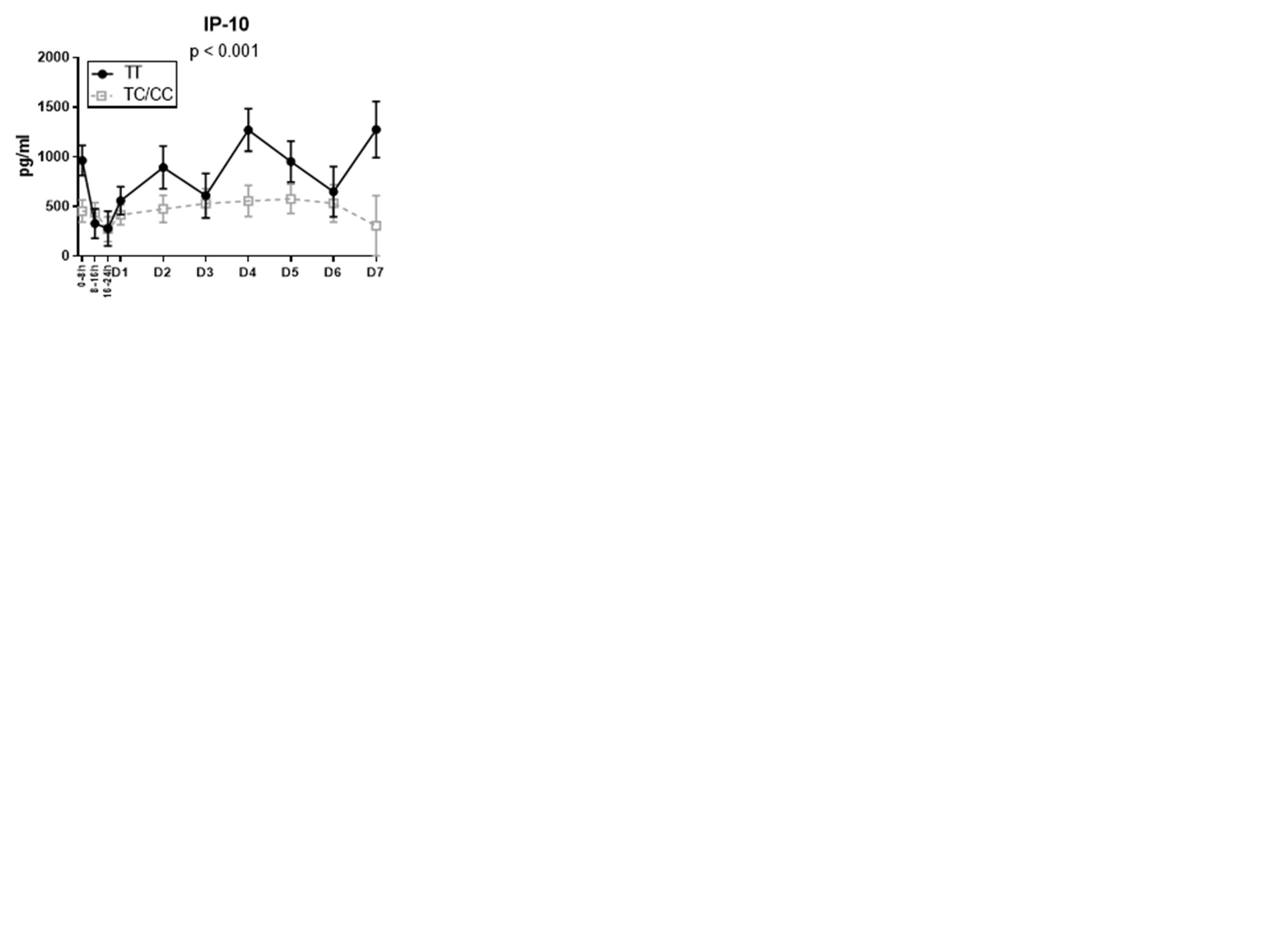 